Рейтинг социально-экономического развития муниципальных образований Ульяновской области (за январь-июль 2020 года)АНО «ЦСИ Ульяновской области» сформирован рейтинг социально-экономического развития муниципальных образований Ульяновской области за январь-июль 2020 года (далее – рейтинг) по 33 показателям для городских округов и 39 показателям для муниципальных районов (прилагается). Данный рейтинг рассчитан с учётом показателей инвестиционной деятельности (используются ежеквартально), а также в связи с началом в июле уборочной кампании включён показатель «темп роста валового сбора зерновых и зернобобовых культур».В настоящее время все муниципальные образования Ульяновской области находятся на разных этапах снятия ограничительных мер, связанных с распространением коронавирусной инфекции (COVID-19). По-прежнему ключевыми проблемами для большинства муниципалитетов остаются: рост уровня регистрируемой безработицы (за месяц по региону выросла с 3,62% до 4,51%), снижение налоговых поступлений по специальным налоговым режимам (УСНО, ПСН, ЕСХН) – в 16 МО (ситуация постепенно налаживается, 3 муниципалитета за месяц перешли в группу районов, где наблюдает прирост), снижение оборотов организаций (в 10 МО) и инвестиций в основной капитал (в 15 МО). Вместе с тем за месяц наблюдается значительное улучшение по показателю «темп роста поступлений НДФЛ в бюджет муниципального образования» - только в 4 муниципалитетах наблюдается снижение к уровню прошлого года (в прошлом месяце таких было 12 МО).Итоги рейтинга в сравнении с аналогичным периодом 2019 года выглядят следующим образом:Последняя пятёрка рейтинга по сравнению с аналогичным периодом прошлого года изменилась на три района. Пятёрку аутсайдеров покинул Радищевский, Павловский районы и г. Новоульяновск. В свою очередь, в число худших вошли Старокулаткинский и Сенгилеевский районы и г. Димитровград.Пятёрка лидеров также претерпела некоторые изменения. По сравнению с аналогичным периодом прошлого года группу лидеров покинул Инзенский район (занял 12 место), г. Ульяновск (находится на 10 месте). Вместе с тем в число лидеров вошли Сурский, Новомалыклинский и Мелекесский районы. В текущем периоде на 5 место поднялся Новоспасский район (за январь-июнь 2020 года находился на 11 месте) существенное влияние на улучшение рейтинговых позиций оказало погашение части задолженности перед субъектами предпринимательства (минус 10,3 млн рублей), а также включение в текущем периоде показателей инвестиционной деятельности, по которым муниципалитет находится в 5-ке лидеров.Г. Димитровград опустился в рейтинге за месяц с 12 места на 20 место. Ключевую роль сыграло перемещение города на последнее 24 место по задолженности перед субъектами предпринимательства (минус 9 позиций) – задолженность составляет 26,1 млн рублей и уровню выполнения плана по снижению неформальной занятости – 40,8% (23 место, минус 5 позиций). Также муниципалитет находится в числе аутсайдеров по темпам снижения оборота организаций (21 место, 92,7%), объёма доходов бюджета по специальным налоговым режимам (19 место, 80,0%) и поступлений НДФЛ (20 место, 99,9%), уровню преступности (23 место, 64 преступления на 10 тыс. населения), уровню безработицы (24 место, 5,35%). Ниже приведены основные яркие и провальные моменты развития всех муниципалитетов за анализируемый период по блокам:I. «Развитие инвестиционной деятельности и благоприятного делового климата»:В 1 полугодии 2020 года лучший результат по выполнению плана по объёму инвестиций в основной капитал по крупным и средним предприятиям показал Инзенский район, который выполнил план на 255% и на 2 месте находится г. Новоульяновск - 201%. Объём инвестиций в расчёте на душу населения в Инзенском районе составил 200 тыс. руб. и это самый лучший результат в регионе. Самый низкий объём инвестиций в основной капитал (на душу населения) отмечается в Павловском и Базарносызганском районах – более чем в 24 раз ниже среднеобластного значения (менее 600 руб.). Установленный план по созданию рабочих мест выполняется в 21 муниципальном образовании региона, исключение: Инзенский район (выполнен на 80,3%), г. Ульяновск (98,5%), Старокулаткинский район (80,3%).По количеству созданных рабочих мест в расчёте на 1000 населения в лидерах оказались Новомалыклинский, Кузоватовский и Мелекесский районы (более 16 ед.).Пандемия коронавируса оказала значительное влияние на поступление налогов по специальным налоговым режимам (УСНО, патентная, ЕСХН): отрицательные тенденции наблюдаются сразу в 16 муниципальных образованиях. Последние места заняли Базарносызганский и Ульяновский районы – 46,0% и 51,0% к уровню аналогичного периода прошлого года соответственно. Положительная динамика наблюдается в Новомалыклинском районе (258,4%), г. Ульяновске (151,4%), Цильнинском (117,4%), Старомайнском (111,0%), Сурском (109,2%) районах.Самая большая сумма задолженности бюджета муниципального образования перед субъектами предпринимательства (в расчёте на душу населения) отмечается в г. Димитровграде (26,1 млн рублей), Сенгилеевском районе (4,5 млн рублей). В 4 муниципальных образованиях Ульяновской области полностью отсутствует задолженность: Карсунский, Кузоватовский, Николаевский и Чердаклинский районы. II. В блоке «Финансово-экономическое развитие» отрицательная динамика по оборотам организаций наблюдается в 10 из 24 муниципальных образований. Наихудшая ситуация в Барышском районе – 74,1% и Старокулаткинском районе – 71,9%. Снижение оборотов организаций также наблюдается в г. Ульяновске (96,5%) и г. Димитровграде (92,7%). Самые высокие темпы роста показывает Сурский район – 270% и Мелекесский район (148,7%). По отгрузке товаров собственного производства (на душу населения) на последних местах находятся Павловский, Карсунский и Базарносызганский районы. Лидерами также остаются Чердаклинский и Новоспасский районы, в которых значение показателя в расчёте на душу населения почти в 3 раза превышает среднеобластное значение.В отрасли «строительство» самые низкие объёмы ввода в действие жилья (на 1000 населения) показывают г. Новоульяновск, Радищевский и Павловский районы. Лидером по вводу в действие жилья (на 1000 населения) стали Старомайнский – 655,5 кв.м, Ульяновский район – 641,4 кв.м и Сурский район – 591,2 кв.м. Самый низкий объём налоговых и неналоговых доходов бюджета МО (на душу населения) в Барышском (1956 руб.) и Старокулаткинском районах (1657,8 руб.), что более чем в 1,8 раза ниже среднеобластного значения. 
На 1 месте по данному показателю среди муниципальных районов находится также Новоспасский район – 4062,4 руб.Следует отметить снижение налоговых и неналоговых доходов (за исключением доходов от оказания платных услуг и компенсации затрат государства) в 11из 24 муниципалитетов. Самая большая сумма просроченной кредиторской задолженности участников бюджетного процесса (начисления на оплату труда, коммунальные услуги и др.) в расчёте на душу населения сохраняется на протяжении последних лет в Сенгилеевском районе – в 8 раз больше среднеобластного значения. Значительный рост кредиторской задолженности отмечается в Цильнинском районе (в 1,8 раза) и Радищевском районе (в 1,7 раза).III. В блоке «Денежные доходы населения» наблюдается рост среднемесячной начисленной заработной платы (по крупным и средним предприятиям) во всех муниципальных образованиях Ульяновской области. Самый большой рост отмечается в Сурском районе – 111,1% и Чердаклинском районе – 115,1%.Отрицательные тенденции по поступлению НДФЛ в бюджет муниципального образования отмечаются в 4 муниципальных образованиях. Наихудшая ситуация в г. Димитровграде – 99,9%, Инзенском районе – 97,5%, Кузоватовском (94,1%) и Базарносызганском районе (92,8%).Среди муниципальных районов самый большой объём оборота розничной торговли (на душу населения) в Новоспасском и Кузоватовском районах. Аутсайдерами являются Базарносызганский и Старокулаткинский районы – менее 11 тыс. руб. на душу населения. В 4 муниципалитетах наблюдается снижение оборота розничной торговли – это Сенгилеевский, Радищевский, Николаевский, Новоспасский районы.IV. Блок «Социальная сфера». «4.1. Занятость и безопасность». В данный блок входит показатель «уровень зарегистрированной безработицы», который больше всего изменился в условиях пандемии коронавируса. В настоящее время показатель продолжает расти во всех муниципалитетах, но в разной степени. В частности, в г. Димитровграде уровень безработицы за месяц вырос на 1,24% и составил 5,35% (24 место). Также в числе худших оказались г. Ульяновск (4,91%) и Чердаклинский район (4,95%). Самый низкий уровень безработицы отмечается в Новоспасском, Павловском и Николаевском районах – менее 2,5%.Самая низкая доля работающих инвалидов трудоспособного возраста сохраняется в Мелекесском, Тереньгульском и Старомайнском районах – менее 17%. Самый высокая доля в г. Ульяновске (28,5%) и Новоспасском районе (28,8%).По выполнению плана по снижению неформальной занятости худшие результаты имеют г. Ульяновск, г. Димитровград, Николаевский и Павловский районы – менее 50% от годового плана. Самый низкий уровень преступности отмечается в Ульяновском, Павловском и Старокулаткинском районах и г. Новоульяновске. Последние места по числу зарегистрированных преступлений (на 10 000 населения) занимают г. Ульяновск г. Димитровград и Вешкаймский район.За анализируемый период число смертельных случаев от ДТП в Ульяновской области сократилось на 26 человек относительно уровня прошлого года. На последнем месте по смертности от ДТП (на 100 тыс. населения) оказался Майнский район, где отмечается 7 смертельных случаев. Смертность от ДТП отсутствует на дорогах 4 муниципалитетов: г. Новоульяновска, Инзенского, Радищевского и Сенгилеевского районов. Прирост за месяц произошёл в г. Димитровграде, Базарносызганском, Майнском, Мелекесском, Николаевском, Новоспасском (по +1 случаю) и г. Ульяновске (+5 случаев). «4.2. Демографическая потенциал». В 15 муниципальных образованиях наблюдается рост рождаемости, самые высокие темпы в Павловском районе – 183,3% (или на 15 детей больше, чем в прошлом году). Самое большое снижение отмечается в Цильнинском районе – 66,7% (на 32 ребёнка меньше, чем в прошлом году). Самый низкий коэффициент рождаемости в Базарносызганском районе (3,9 промилле).Рост смертности наблюдается в 13 муниципалитетах, наибольший рост произошёл в Старомайнском районе – более 122,8% к уровню аналогичного периода прошлого года. Самый большой коэффициент смертности остаётся в Карсунском районе (22,3 промилле).В подразделе «4.3. Предоставление государственных и муниципальных услуг в электронной форме» 20 из 24 муниципалитетов выполняют установленные целевые значение по всем трём показателям блока. Доля заявлений о предоставлении муниципальных услуг, поданных в электронной форме, в общем числе заявлений о предоставлении муниципальных услуг (за исключением, поданных через ОГКУ «Правительство для граждан») менее 50% в Новоспасском (18,9%), Цильнинском (20,74%) и Базарносызганском (33,69%) районах. «4.4. Доступность образования». В данный блок включены показатели по охвату детей дополнительным образованием, отражённые в национальных проектах. Доля детей в возрасте от 5 до 17 лет (включительно), охваченных дополнительным образованием, более 81% (установлено региональным проектом «Успех каждого ребёнка») в 8 муниципалитетах: Барышском, Базарносызганском, Павловском, Мелекесском, Николаевском, Вешкаймском, Майнском, Новомалыклинском районах. Хуже всего ситуация в Сенгилеевском районе – 38,4%. Доля детей в возрасте от 5 до 17 лет (включительно), охваченных дополнительным образованием по естественно-научной и технической направленностям, больше 20% (установлено региональным проектом «Успех каждого ребёнка») только в 4 муниципалитетах, лучший результат в Павловском районе – 34%. На последнем месте Старокулаткинский район – 0%.Доля детей с ОВЗ и детей с инвалидностью в возрасте от 5 до 17 лет (включительно), охваченных дополнительным образованием, более 46% отмечается в 7 муниципалитетах. В трёх муниципалитетах значение равно «0»: Радищевский, Старокулаткинский и Старомайнский районы. По доле детей, получивших сертификаты дополнительного образования, в том числе сертификаты с номиналом, наихудшее значение имеет Старокулаткинский район и г. Новоульяновск – менее 40%. V. Блок «Развитие сельского хозяйства»Майнский район показывает самые низкие темпы роста поголовья всех видов сельскохозяйственных животных в пересчёте на условное поголовье (58,8%).По реализации скота и птицы наихудшая ситуация в Чердаклинском районе (31,0% к уровню аналогичного периода прошлого года) и Майнском районе (35,4%).По производству молока наихудший результат показал Барышский (49,3% к аналогичному периоду прошлого года) и Старокулаткинский районы (81,9%).Отрицательная динамика по темпам роста валового сбора зерновых и зернобобовых за июль наблюдается только в Барышском районе – 88,8% к уровню аналогичного периода прошлого года. Таким образом, подведённые итоги отражают основные яркие и провальные моменты развития муниципалитетов и в целях улучшения социально-экономической ситуации рекомендуется осуществлять действия, направленные на исправление проблемных факторов развития муниципальных территорий, выявленных по результатам рейтинга.Приложение: на 8 л. в 1 экз.Местов рейтингеНаименованиеМОСуммабалловТенденциик аналогичномупериоду прошлого годаНИЗКИЙ УРОВЕНЬ СОЦИАЛЬНО-ЭКОНОМИЧЕСКОГО РАЗВИТИЯНИЗКИЙ УРОВЕНЬ СОЦИАЛЬНО-ЭКОНОМИЧЕСКОГО РАЗВИТИЯНИЗКИЙ УРОВЕНЬ СОЦИАЛЬНО-ЭКОНОМИЧЕСКОГО РАЗВИТИЯНИЗКИЙ УРОВЕНЬ СОЦИАЛЬНО-ЭКОНОМИЧЕСКОГО РАЗВИТИЯ24Базарносызганский38,6 минус 3 позиции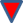 23Старокулаткинский42,8 минус 6 позиций22Сенгилеевский44,4 минус 5 позиций21Барышский44,7 минус 1 позиция20г. Димитровград48,8 минус 10 позицийСРЕДНИЙ УРОВЕНЬ СОЦИАЛЬНО-ЭКОНОМИЧЕСКОГО РАЗВИТИЯСРЕДНИЙ УРОВЕНЬ СОЦИАЛЬНО-ЭКОНОМИЧЕСКОГО РАЗВИТИЯСРЕДНИЙ УРОВЕНЬ СОЦИАЛЬНО-ЭКОНОМИЧЕСКОГО РАЗВИТИЯСРЕДНИЙ УРОВЕНЬ СОЦИАЛЬНО-ЭКОНОМИЧЕСКОГО РАЗВИТИЯ19Павловский49,0 + 5 позиций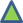 18Радищевский49,9 + 5 позиций17Старомайнский51,1 минус 4 позиции16Майнский52,4 минус 4 позиции15Цильнинский53,3 + 4 позиции1413Вешкаймский53,5 + 1 позиция1413Тереньгульский54,7 минус 2 позиции12Инзенский55,0 минус 8 позиций11Николаевский55,6 минус 3 позиции10г. Ульяновск55,9 минус 5 позиций9г. Новоульяновск56,0 + 13 позиций8Карсунский56,2 + 6 позиций7Кузоватовский57,6 + 2 позицииВЫСОКИЙ УРОВЕНЬ СОЦИАЛЬНО-ЭКОНОМИЧЕСКОГО РАЗВИТИЯВЫСОКИЙ УРОВЕНЬ СОЦИАЛЬНО-ЭКОНОМИЧЕСКОГО РАЗВИТИЯВЫСОКИЙ УРОВЕНЬ СОЦИАЛЬНО-ЭКОНОМИЧЕСКОГО РАЗВИТИЯВЫСОКИЙ УРОВЕНЬ СОЦИАЛЬНО-ЭКОНОМИЧЕСКОГО РАЗВИТИЯ5Мелекесский58,0 + 1 позиция5Новоспасский58,0 минус 4 позиции4Ульяновский58,8 минус 2 позиции3Сурский65,0 + 13 позиций2Новомалыклинский65,1 + 5 позиций1Чердаклинский67,6 + 1 позиция